MINISTERE DE L'EDUCATION NATIONALEC.A.P.CONSTRUCTION DES CARROSSERIES	Session : 2016EP1 – Analyse d’une situation professionnelleDurée : 2h	Coef. : 4DOSSIER RESSOURCESCe dossier comprend 6 pages numérotées de DR 1/6 à DR 6/6.CONSEIL AU CANDIDATIl est conseillé de prendre connaissance des informations contenuesdans le dossier technique et le dossier ressourcesavant de répondre aux questions posées dans ce dossier1 – Mise en situation du systèmeLe système étudié est le " bloc accélérateur " qui équipe des répliques de véhicule électrique pour enfant.2 – Constitution du bloc accélérateur.Le bloc accélérateur est formé de 3 éléments principaux : Une pédale de commande d'avance du véhicule.Un support  (de pédale et d’interrupteur).Un interrupteur RS (situé dans le support de pédale) qui commande le moteur électrique.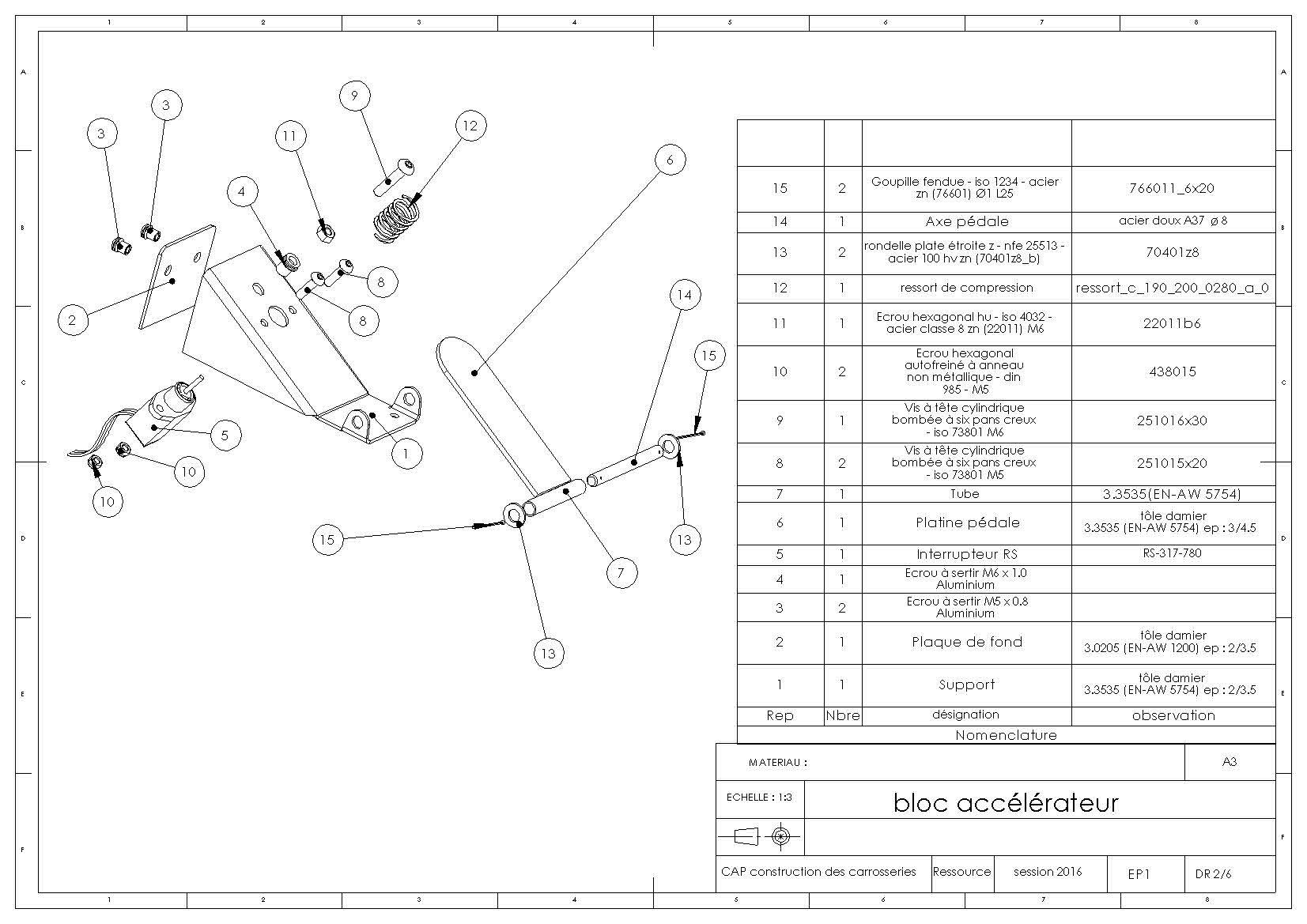 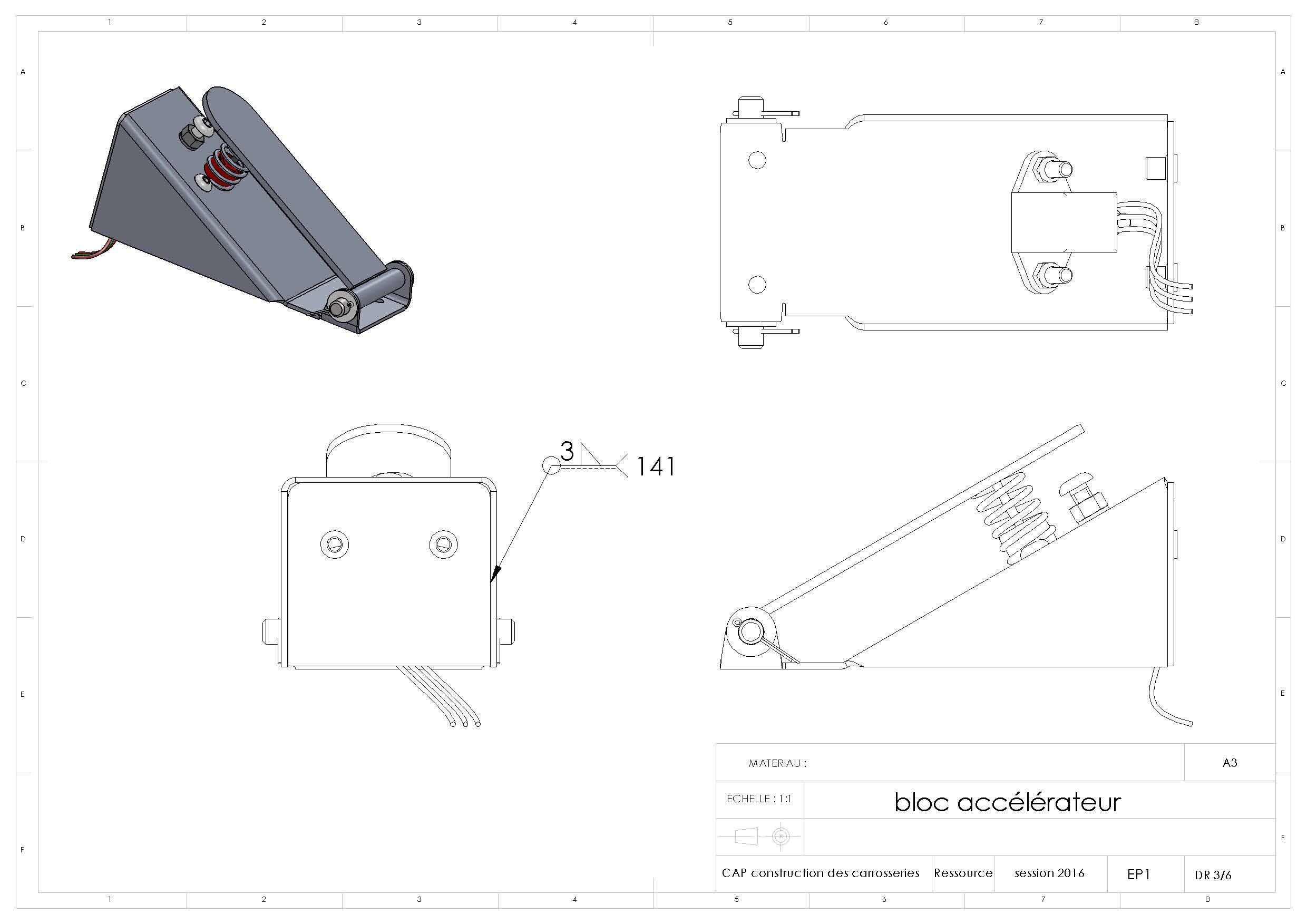 . 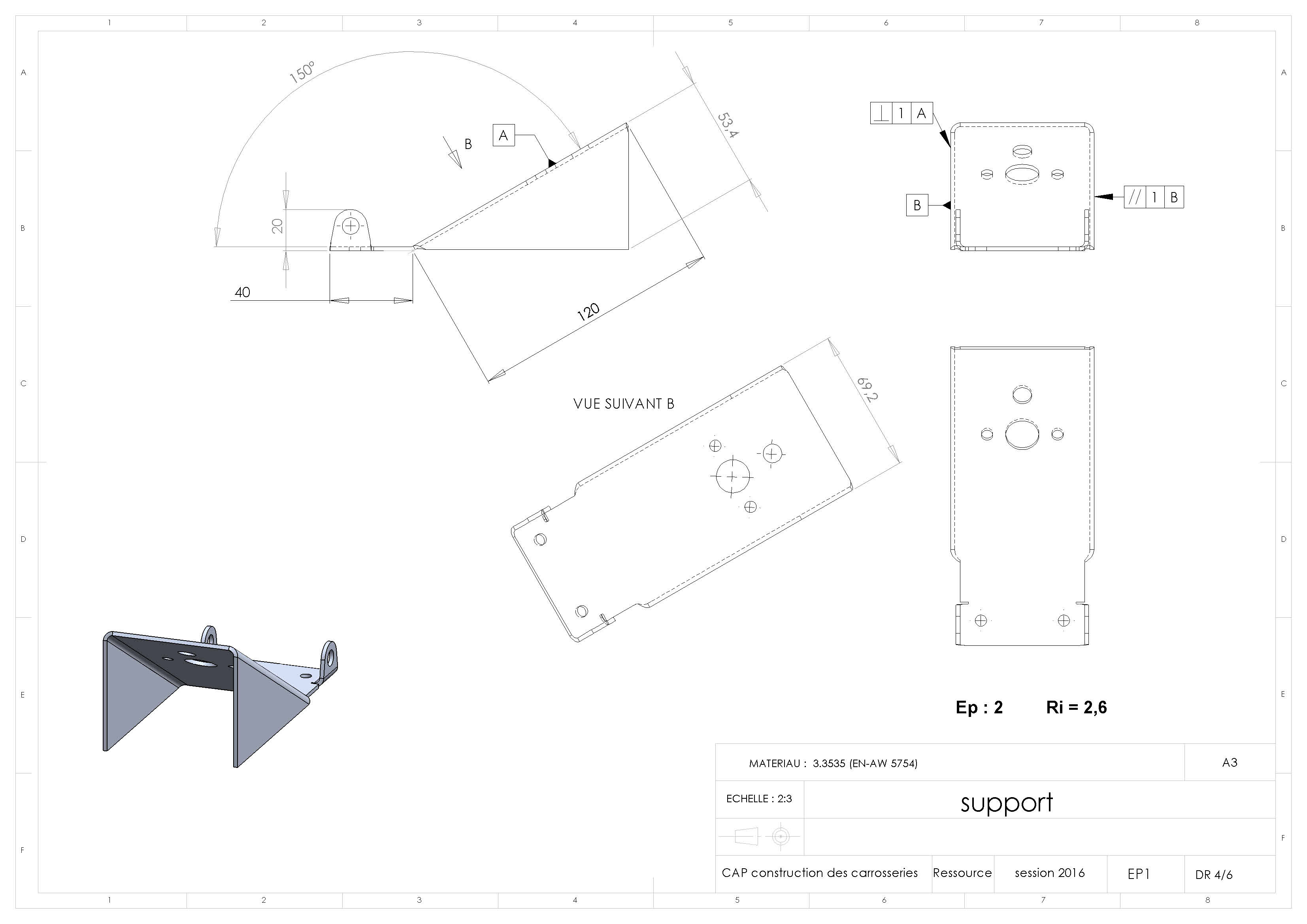 1°) Abaque de pliage2°) Familles de matériaux3°)Quelques liaisons mécaniques élémentaires (NF EN 23952, ISO 3952) 4°) Spécifications géométriques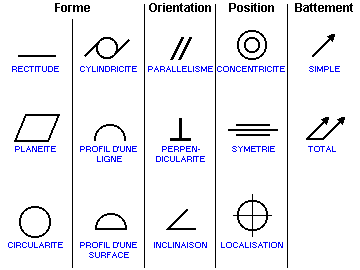 5°) Normes de soudure (extrait du GDI)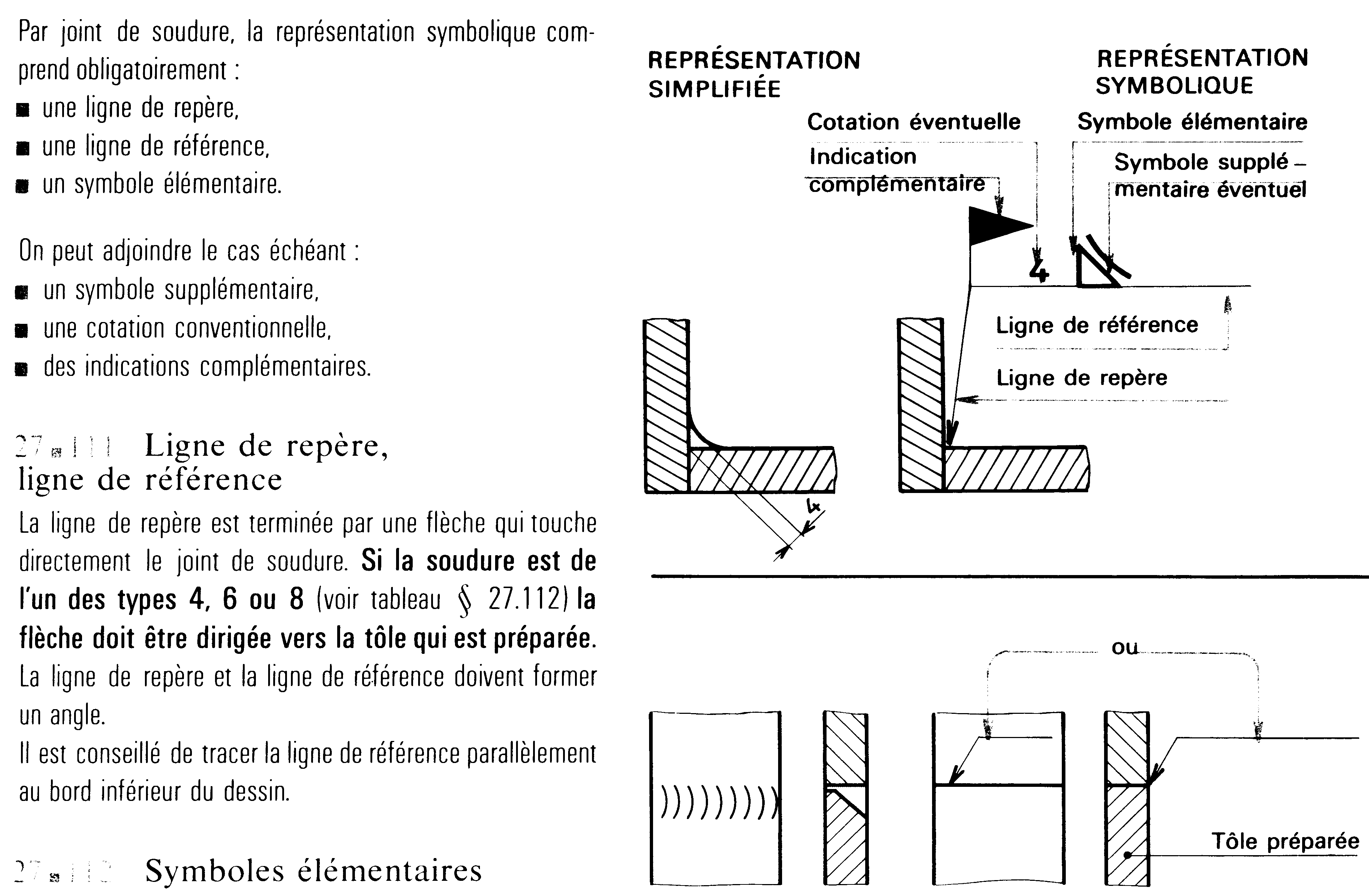 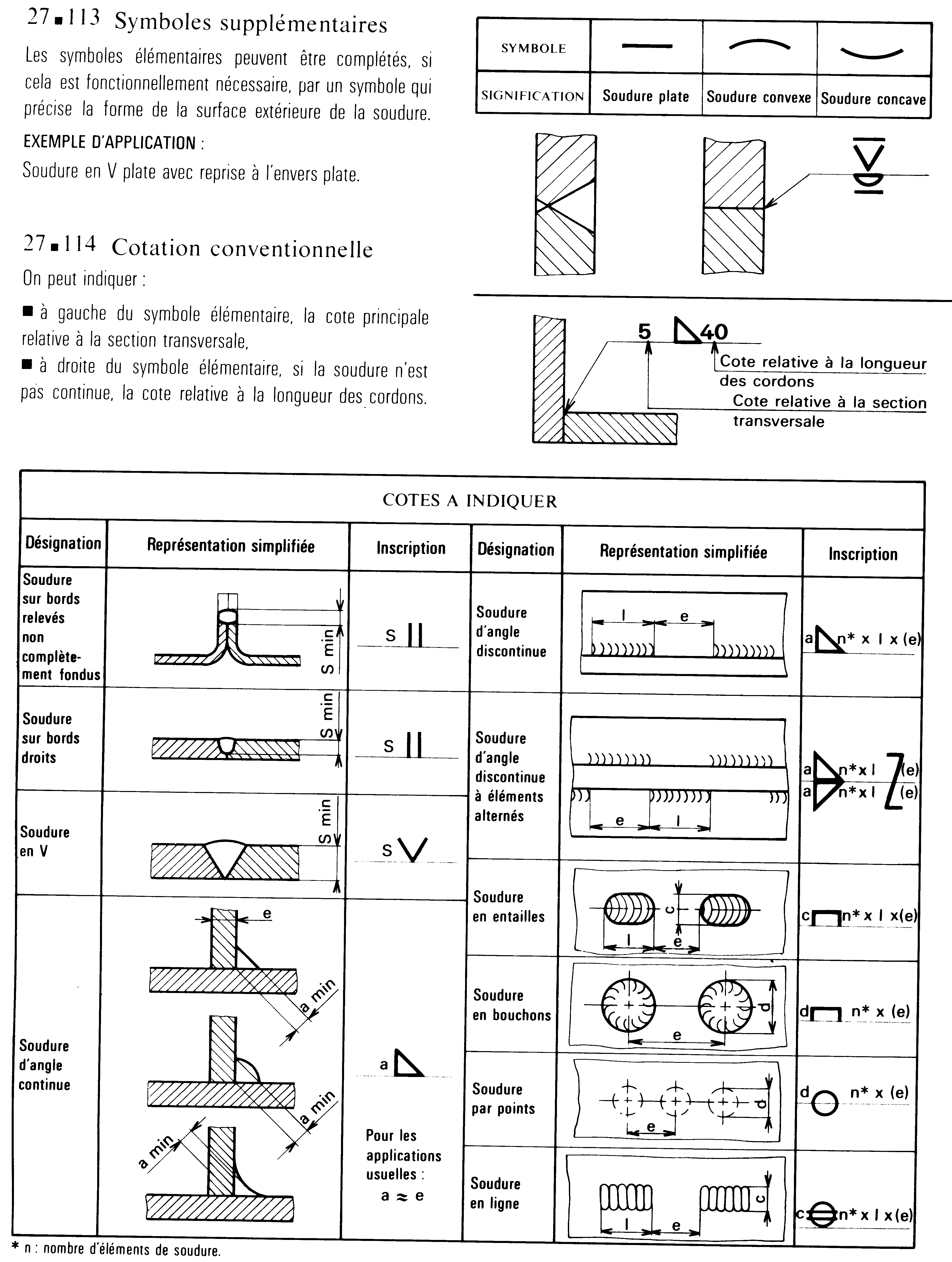 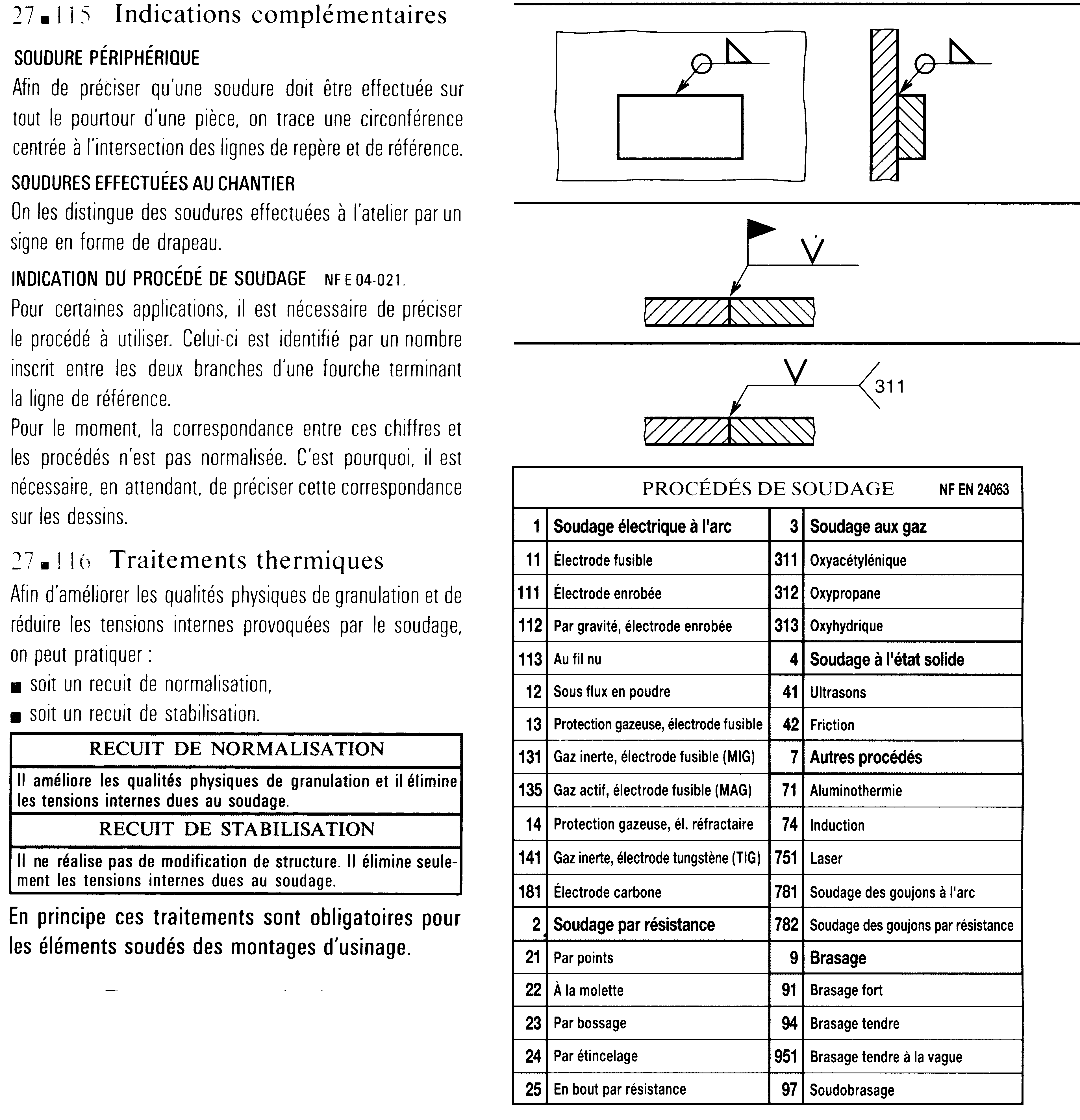 6°) Ecrous à sertir TSN GM17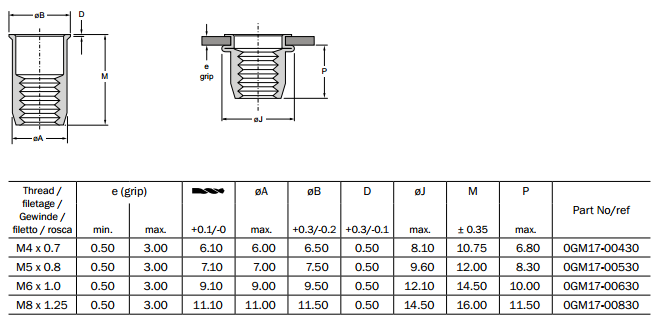 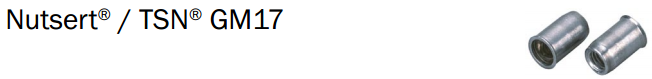 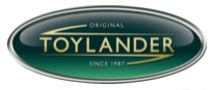 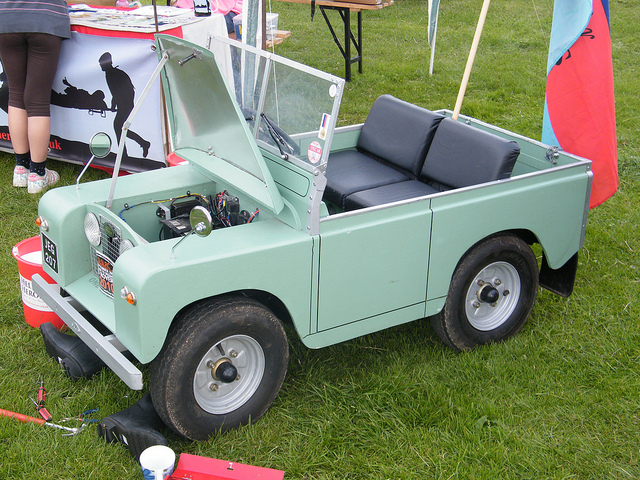 Marque du fabriquantPhoto du véhicule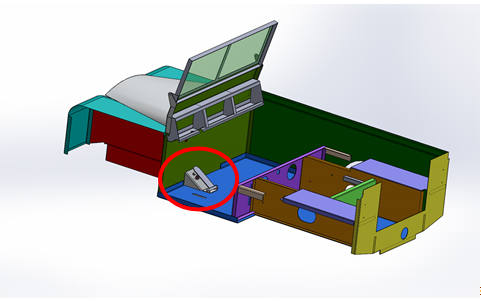 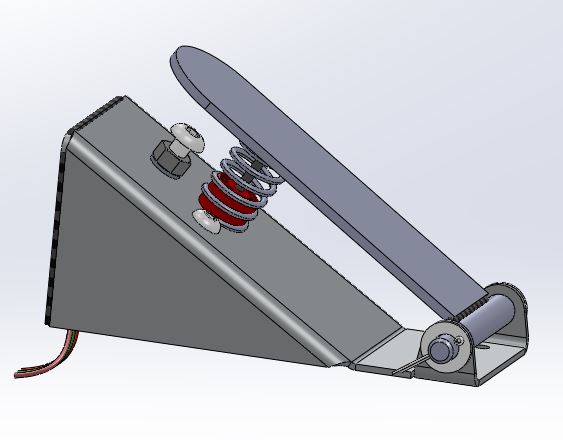 Carrosserie modélisée sous Solidworks.Bloc accélérateur 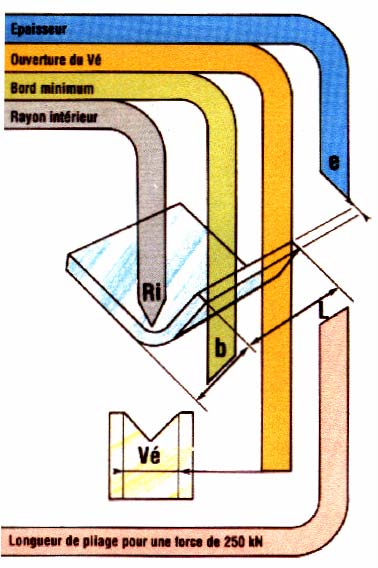 V	ouverture de vé recommandéeRi	rayon intérieur de la pièce obtenueb	largeur minimale du bord à réalisere	épaisseur de la tôle à plierF	force en tonne/mètre pour le pliage en l’airAciersAlliages d’aluminiumAlliages de cuivrePlastiquesBoisBétonNom de la liaisonDegrés de liberté (d.d.l)Mouvements relatifsMouvements relatifsSymboleExemplesNom de la liaisonDegrés de liberté (d.d.l)Mouvements relatifsMouvements relatifsReprésentation planeExemplesEncastrementou Fixe0000Translation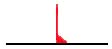 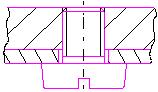 Pièces assemblées par visEncastrementou Fixe0000RotationPièces assemblées par visPivot100Translation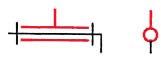 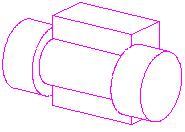 (Principe)Pivot1111Rotation(Principe)Glissière111Translation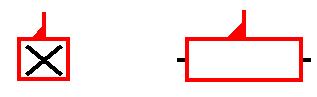 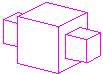 (Principe)Glissière100Rotation(Principe)Hélicoïdale111Translation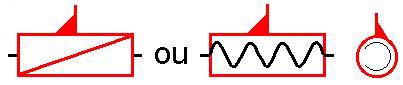 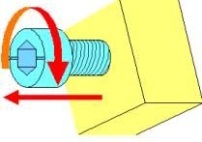 (vis + Ecrou)Hélicoïdale111Rotation(vis + Ecrou)Hélicoïdale1Translation rotation conjuguéesTranslation rotation conjuguées(vis + Ecrou)Pivot glissant211Translation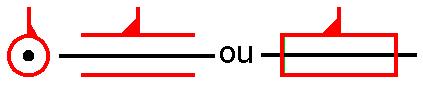 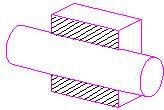 (Principe)Pivot glissant211Rotation(Principe)Sphérique à doigt200Translation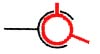 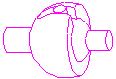 Sphérique à doigt222Rotations